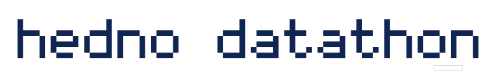 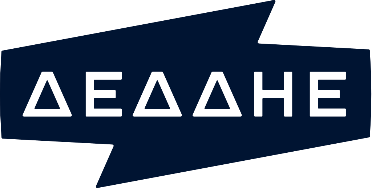 Ένα datathon μέσα από το εταιρικό Sandbox του ΔΕΔΔΗΕ για λάτρεις των δεδομένωνΟ ΔΕΔΔΗΕ ανακοινώνει το HEDNO Datathon, ένα datathon για data scientists, startups και καινοτόμες ΜμΕ για την αντιμετώπιση των ηθελημένων μη-τεχνικών απωλειών ηλεκτρικού ρεύματος.Με στόχο την ανταπόκριση στις προκλήσεις που αντιμετωπίζουν σήμερα τα δίκτυα διανομής ηλεκτρικής ενέργειας και λαμβάνοντας υπ’ όψιν τον νευραλγικό ρόλο που καλείται να διαδραματίσει η τεχνολογική καινοτομία και η ψηφιοποίηση στο δρόμο προς την ενεργειακή μετάβαση, ο ΔΕΔΔΗΕ έχει ξεκινήσει την πρωτοβουλία για το πρώτο Ελληνικό εταιρικό «Sandbox» στον τομέα της Ηλεκτρικής Ενέργειας.Με αφετηρία το  «Sandbox», ο ΔΕΔΔΗΕ απευθύνει πρόσκληση για συμμετοχή στην 1η του δράση τον διαγωνισμό HEDNO Datathon.Στόχος του διαγωνισμού είναι η ανάπτυξη αλγορίθμων μοντέλων μηχανικής μάθησης για τον εντοπισμό ηθελημένων μη-τεχνικών απωλειών ηλεκτρικού ρεύματος στο δίκτυο του ΔΕΔΔΗΕ και η εύρεση των πιο αποτελεσματικών λύσεων.O διαγωνισμός απευθύνεται σε:Επιστήμονες με πάθος για την ανάλυση δεδομένων και εξόρυξη γνώσηςΟμάδες από ερευνητές, επαγγελματίες του κλάδου και τεχνοβλαστούς με εμπειρία στον τομέα της ενέργειας και της ανάλυσης δεδομένωνStartups που έχουν αναπτύξει αντίστοιχα μοντελα προβλέψεωνΕπιχειρήσεις με αντικείμενο εργασίας τους την ανάπτυξη μοντέλων προβλέψεωνΔήλωσε συμμετοχή μέχρι 15 Φεβρουαρίου. Ανάλυσε τα δεδομένα. Δώσε λύση σε μία σημαντική πρόκληση. Κέρδισε τα έπαθλα του διαγωνισμού.Τι περιλαμβάνει ο διαγωνισμός;Χρηματικά Έπαθλα: Οι 3 λύσεις που θα διακριθούν στην τελική φάση του διαγωνισμού συνοδεύονται από χρηματικό έπαθλο 10,000 ευρώΠρόσβαση στο εταιρικό Sandbox για περεταίρω πειραματισμό κ ανάπτυξηΠρόσβαση σε πραγματικά δεδομένα του οργανισμού Καθοδήγηση από έμπειρα στελέχη του ΔΕΔΔΗΕ Δημοσιότητα: Προβολή των ομάδων μέσω media, newsletter, social media και δελτίο τύπουΔυνατότητα συνεργασίας με τον ΔΕΔΔΗΕΗ Πρόκληση είναι Εδώ!Για πρώτη φορά ο Διαχειριστής Ελληνικού Δικτύου Διανομής Ηλεκτρικής Ενέργειας (ΔΕΔΔΗΕ) κοινοποιεί, μέσω της πρωτοβουλίας του Εταιρικού του Sandbox, πραγματικά δεδομένα  κατάλληλα επεξεργασμένα και ταξινομημένα επιδιώκοντας τη συνδημιουργία καινοτόμων λύσεων που θα αναβαθμίσουν τη διαχείριση της ηλεκτρικής ενέργειας με στόχο να επωφεληθούν οι καταναλωτές.Η διαδικασίαΑ’ Φάση: Open submissions - Κάνε ατομική ή ομαδική εγγραφή έως 15.02.2023Β’ Φάση: Ανάπτυξη και υποβολή λύσεων-  Αξιοποίησε τα δεδομένα του ΔΕΔΔΗΕ και λάβε υποστήριξη από τους ειδικούς της ενέργειας και των δεδομένων για να αναπτύξεις τη λύση σου. Υπέβαλλε τη λύση σου έως 20.03.2023Γ’ Φάση: Τελικός - Οι 10 καλύτερες λύσεις θα παρουσιαστούν στην κριτική επιτροπήΘες να μάθεις περισσότερα? Πάρε μέρος στο Info Day την Παρασκευή 10/02 και γνώρισε από κοντά την νέα πρωτοβουλία του ΔΕΔΔΗΕ για την ανάπτυξη του πρώτου εταιρικού «Sandbox» στον τομέα της Ηλεκτρικής Ενέργειας.  Τι είναι το εταιρικό Sandbox; Πως θα αξιοποιηθεί στο πλαίσιο του HEDNO Datathon; Ποια δεδομένα είναι διαθέσιμα για τους συμμετέχοντες;Τι απαντήσεις στα παραπάνω θα δώσουν έμπειρα στελέχη του τομέα καινοτομίας του ΔΕΔΔΗΕ.Δήλωσε συμμετοχή εδώInnovation Enabler του προγράμματος είναι η εταιρεία Mantis Beyond Innovation, η οποία παρέχει μία σειρά από καινοτόμες υπηρεσίες για ιδιωτικούς και δημόσιους φορείς, φέρνοντας σε επαφή επιχειρήσεις και startups για την αντιμετώπιση των πιο πιεστικών περιβαλλοντολογικών και κοινωνικών και προκλήσεων. Προσφέρει πρωτοποριακές λύσεις, αναπτύσσοντας στρατηγικές ανάπτυξης, προγράμματα καινοτομίας και εύρεση εταιρειών startups, αναπτύσσοντας ταυτόχρονα το #1 πληροφοριακό σύστημα διαχείρισης καινοτομίας, ψηφιοποιώντας το σύνολο της διαδικασίας.